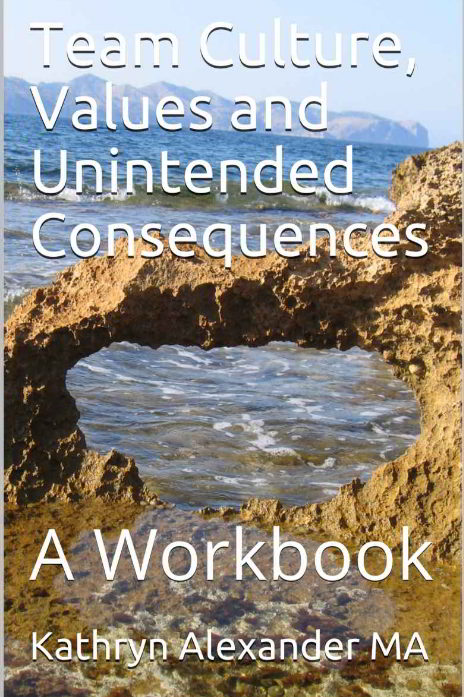 © 2014 Kathryn Alexander All rights reserved. No part of this book may be reproduced in any manner without written permission from the publisher, except in the case of quotes used in critical articles and reviews. RESILIENT PLANET PRESS 1819 E. Liberty Ave. Spokane, WA 99207  (509) 934-5930AcknowledgementsThere are SO many who have contributed to this work! Ludwig von Bertalanffy – my first exposure to systems thinking and Béla H. Bánáthy and Peter Senge who deepened it, and Jane Jacobs who open my eyes to values as systems and to Janine Benyus for clarity and inspiration for the main value of the Sustainable Values Set®. Thank you!Team Culture, Values and Unintended ConsequencesIntroductionThis small book is designed for you to use to begin to better understand your own values system and those of your team. Values are an inherent part of us and for some are what defines them as individuals. Each person acts from their cherished values, especially when under pressure, but sometimes that can cause unintended consequences. These consequences can be as small as a surprise reaction or as large as a more devastating catastrophe.Because there are three value systems, which have varying degrees of utilization, and because these three systems run on automatic, they are tacit, which means we are rarely conscious of them and so we never question them. The more common they are, the more comfortable they are, so their use and impact are taken for granted and assumed to be correct.This workbook is designed to help you think in new ways about your values and those of your team and even your department and organization, by learning to see these three systems at work. Values are an inherent part of a business culture, and as such they have huge implications for the impact the corporate culture has on strategy and strategy implementation. At the end you will find a series of work pages where you can begin to clarify your thinking about how these value systems impact your team and your workplace.DefinitionAll values fall into one or two broad categories: moral values and non-moral values. In this chapter, the terms “moral” and “non-moral” are used without any religious connotations.Moral values have to do with right and wrong, good and evil. They guide your behavior with the force of obligation. They form the basis for judgments of moral responsibility and guide such ethical behavior as telling the truth, keeping agreements, and not injuring others. Associated with moral values are such character traits as honesty, loyalty, and fairness. Moral statements often contain words such as “must…ought… should… never…always”.Non-moral values have to do with tastes, preferences, and styles. They relate to what is desirable and undesirable, as opposed to what is right and wrong or good and evil. Non-moral values carry no sense of obligation. There is no moral responsibility connected with accepting or rejection a non-moral value. The traits associated with non-moral values tend to be personality traits like charm, shyness, or cheerfulness, as supposed to character traits like honesty or fairness. The activities that come out of non-moral values are merely preferred, not dictated: going to the ballgame instead of to a movie, reading a book instead of watching television. Non-moral values are a lot more plentiful than moral values, since they are expressions of your attitudes toward all sorts of objects, concepts, and experiences: cars, paintings, art, knowledge, pleasure, democracy, history, sports, hobbies, etc. Statements of non-moral value often contain the same words as statements of moral value, but examination shows that the words are not meant in an absolute, normative sense. Because we often confuse moral and non-moral values, we can defend our non-moral values very passionately and even destroy valued relationships because of them. This workbook does not go deeply into this subject, but you can work with us in our Values Clarification program if this interests you.In this workbook we will be talking about very specific values that are held in a “moral” sense and the three systems these values form.Values as SystemsOne thing that is unique to the Art of Leadership – Impact! approach to values, is our understanding of them as systems. Before we get into how we see them as systems, let’s explain what we mean by “systems” and then we’ll look at the implications of that as we apply our values to real life situations.Systems TheoryAll living systems share certain characteristics:All living systems have a purposeLiving systems are wholes that can be taken apart and consist of parts and processesAll of the parts consist of interrelated parts/processesAll of the parts are interdependentEach part has an affect on the whole, but not all the time and not independentlyThe effects are non-linearAll living systems are nestedWhat does all this mean?Living Systems Have PurposeWe are only taking about living systems and NOT mechanical systems. So these characteristics apply to biological and social systems, i.e. all human systems (and yes, teams are a living system).One of the things that make humans so complex is that we have a number of purposes. Most biological systems (ecologies) have simple purposes; stay alive and reproduce. Humans complicate things. We have those purposes, but we also want to succeed (however we define that) and we may also want vengeance and have other emotional needs we want met, so they become “purposes”.The key here is that a “purpose” however it is defined at that moment will dictate how people behave. The “purpose” describes why the behavior took place and forms the context for decision-making.Living Systems Are WholesYou are the living system you are most familiar with. You, as a person, are a whole. You can be taken apart (medicine is getting very good at this), but doing so affects the entire rest of the system (your body). For example, if you break your little toe your whole body begins to compensate. That’s a small example of interrelatedness. If you are taken apart, that part (your hand, for instance) has no function. It functions only as part of the whole. In organizations this is particularly important because we tend to think that each team or department is important when, in reality, it’s the interaction between team members, other teams and departments that makes the organization work.Non-LinearityMost of us think of cause and effect as sort of a “push-pull” affair. You push here and it moves there. There is a direct “line” between the cause and the effect. In living systems that is not the case. Living systems have a non-linear type of cause and effect. My best example is a story.At the Ritz Carlton hotel they had been making lots of changes and were very proud of their results. So proud that they decided to offer $100 to any guest who ordered from room service who was unhappy. Suddenly they discovered that they were paying out way too many of these $100 “gifts”. People were up set because their food was cold upon arrival.Now think a moment – what would you do about this situation? Castigate the delivery folks? Hire new ones?Ritz Carlton asked the delivery folks what was happening. They were told that the delivery folks had to wait for the elevators, and that’s why the dinners were cold.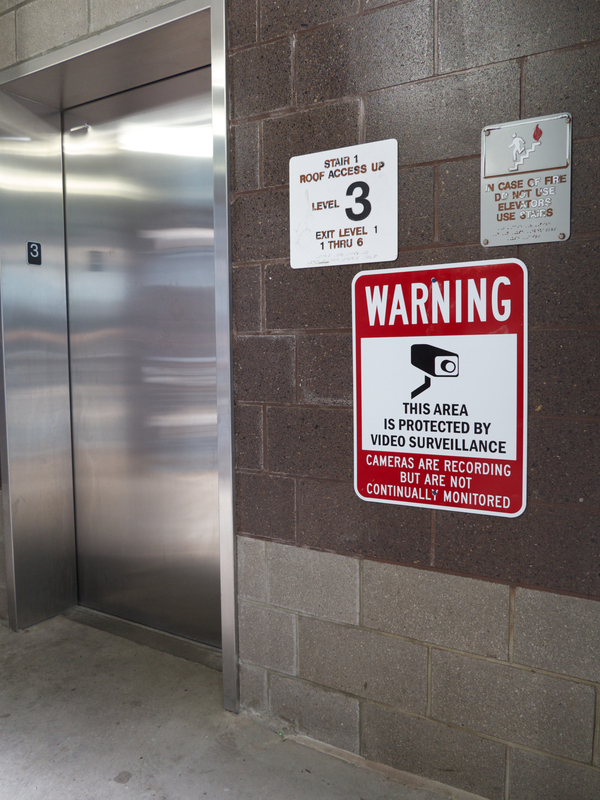 Now think a moment – what would you do about this situation? Set aside one elevator for deliveries? Put in a new elevator? Give the delivery folks hot boxes to protect the food?So they researched the next step to find out why the delivery folks had to wait. The reason they discovered was that the maids were using the elevators.Now what’s your solution? Hire more maids? Dedicate an elevator? Make them take the stairs?The next research was to discover why the maids were going up and down. The reason was that there were not enough towels.So, the food was being delivered cold because there were not enough towels.This is what is meant by non-linear. There is NO direct line between the presenting problem and the solution. By asking “Why” five times you can get to the root cause. This is also why it is so hard to really solve problems in organizations. The solutions are NOT readily apparent. The same is true of values issues. Good values can cause bad problems and good values misapplied can cause corruption. This is true because values from one system – with its intended purpose undermine the values of any other system because they do not have the same purpose, thus creating corruption.Feedback Loops	Feedback is crucial for systems. Feedback is the process of getting information into the system to keep it fulfilling its purpose. Without feedback the system would become chaotic and out of control. Feedback allows the system to self-correct.Feedback comes in two flavors:Neither is good or bad, both can be good and both can require drastic change to maintain the direction toward purpose.Feedback that is accelerating could be information about how your work is received. If your boss yells at you because the format was wrong, if your co-workers tease you for an outburst, or if no one pays attention to your report, then you are in an accelerating/reinforcing loop of feedback that tells you your work is not valued, and by extension you may not feel valued.On-the-other-hand, if your team lead tells you in front of others how good your work was, if co-workers ask to see your work, if your co-workers ask your advice so they can improve their work, then you are in an accelerating/reinforcing loop that tells you your work has value and by extension you may feel you are valued.If your team lead commends you in front of others, and someone else points out an area of weakness, then you have just experienced a balancing/dampening loop that counters the accelerating/reinforcing loop in which BOTH may suggest that your work has value OR that value may have just been reduced.Both accelerating/reinforcing and dampening/balancing loops are important and necessary. It is the interaction that keeps a system (in the above example – you) on its correct course. Feedback is crucial – seek it!All Systems are NestedSmaller systems sit inside bigger systems. This is a bit of a “Duh,” but what it means is that the bigger systems control the behavior of the smaller systems as the smaller systems react and respond to the larger system.So you respond to your team, your team responds to your department. Your department responds to your company, which responds to your city. Your city responds to your state, which responds to your country. All of them should respond to nature, but we have gotten good at ignoring and protecting ourselves from actually noticing nature’s responses – and therein lies a tale!In organizations each team and each department and each level (frontline, middle manager, and executive, to name a few) are all different systems interacting with other systems. This is one reason why people who get promoted into the system ‘above’ act differently – they are now inside a different system and new behavior is required.The Art of Leadership - Impact Approach to ValuesValues as SystemsFor our purposes we look at three distinct systems. The first is the Protective system. Its purpose is protection. There are about 15 separate values that compose this system. The second system is the Effective system and its purpose is effectiveness. It too is composed of about 15 separate values. The third system is the Resilient system that functions in much the same way as nature. Then there is an additional system of shared values that all systems endorse.We look at very specific values. Some of them are not values that would naturally come to your mind. Their use is so automatic that they are invisible. As they are listed and described, look into your own behavior and see if they show up.Protective ValuesThe Protective system is very old. It formed when positions in the community were very fixed and often hereditary. These values originally applied to the military, government and religious sectors. Now we all have them.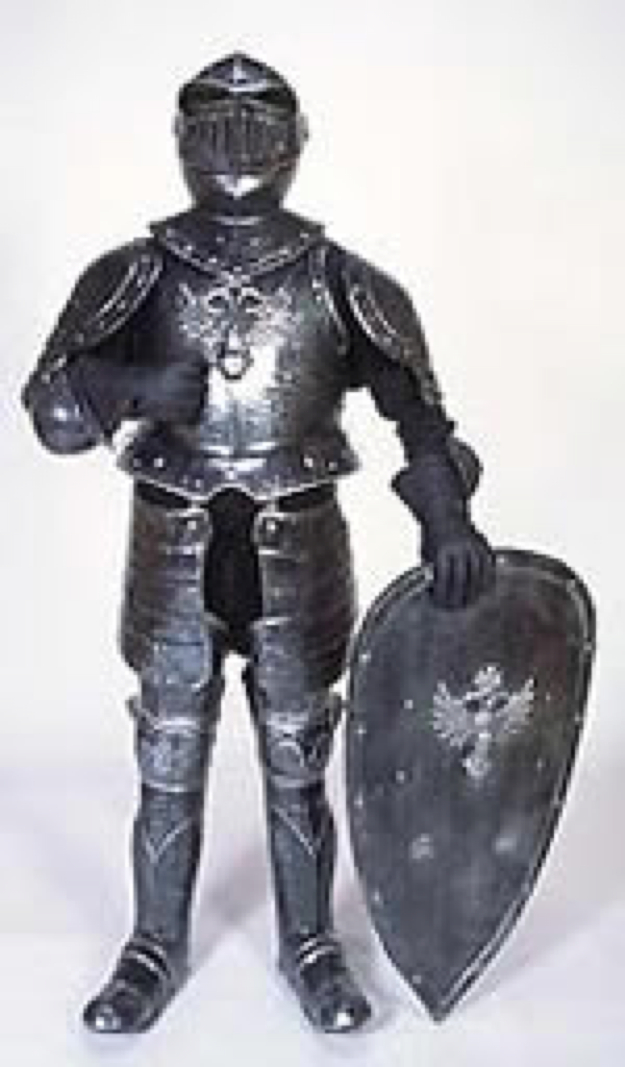 Be LoyalLoyalty is often seen an undying and unequivocal support. The underlying belief is that a person should be so trusted that there are no questions allowed about the leaders actions. There is no public dissent allowed and there is no hesitation in following the leaders orders. This is the pivotal value in this value set and all the others are brought forward if this value is favored.Take VengeanceWhen some one is disloyal then they should be made to pay for their transgression. People who do not follow the party line should be punished or penalized in some way for their behavior.Deceive for the Sake of the TaskLying and subterfuge and permissible if they will help get the job done. Decoys, deception, and other methods of hiding what is being done are OK if the end is honorable. Think military, law enforcement and that little white lie that eases an uncomfortable situation.Obedience and Discipline are ExpectedPeople who are very disciplined and obedient are prized and held up for admiration. Independent behavior is not tolerated. People are expected to do as they are told with little or no discussion or input.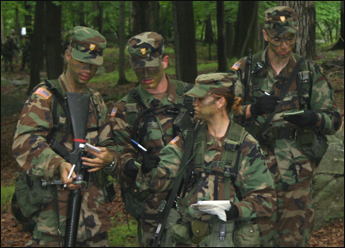 Exclusivity is the NormIt takes effort and perhaps some kind of initiation to belong to this group. Credentials are everything. Belonging to this group is seen as an achievement. There may be special credentials, clothing and/or training or experience that is needed to belong.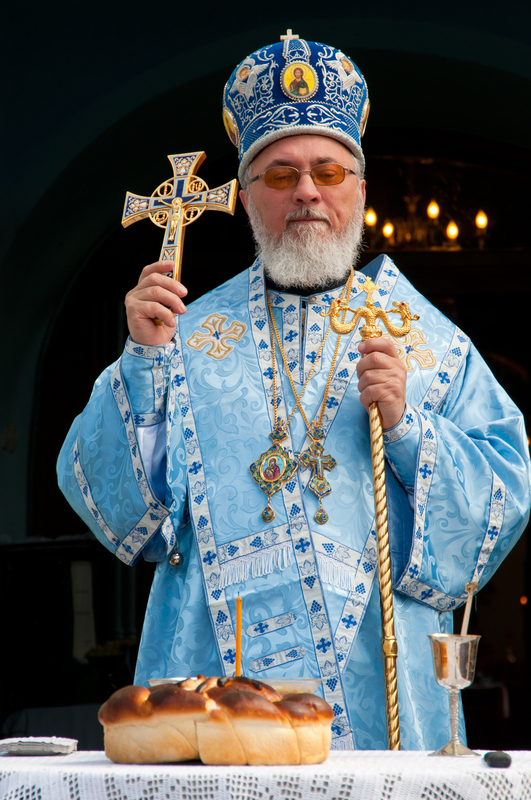 Treasure HonorWhat ever you do, do not embarrass or compromise others in the group.  Your word is your bond and you can be counted upon.Adhere to TraditionNew thought is not appreciated, we like doing things the old way. We value the historic and original as the proper way of doing things.Show FortitudeDon’t complain and don’t take the easy way out. Work hard and suffer in silence. Those who  “suffer” the most without complaining are prized.Be FatalisticBad things happen, it’s just how the world works don’t be surprised and don’t expect anything else. 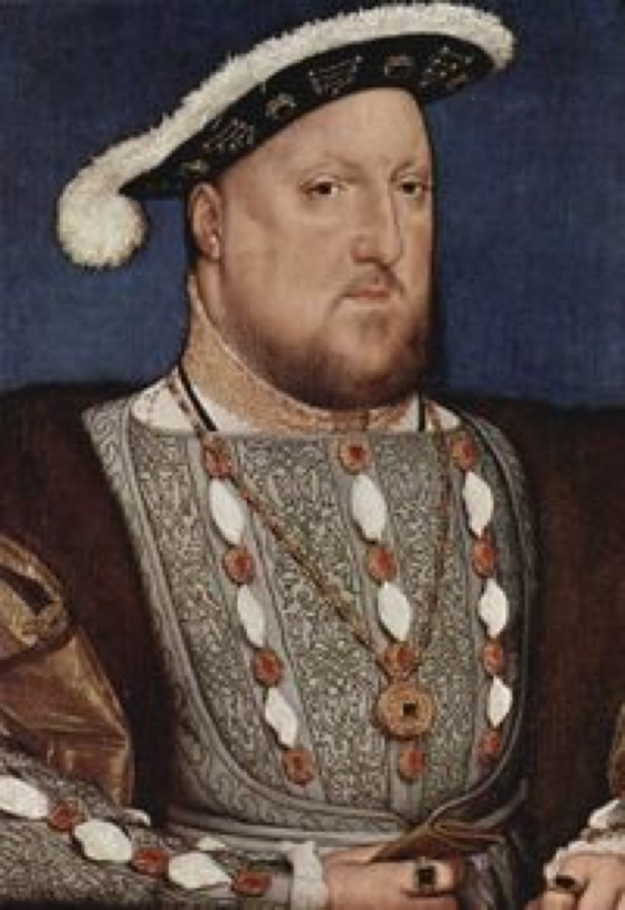 Be OstentatiousShowing off your abilities, power and success is part of belonging. Status is validated through visible articles of success.Exert ProwessFlaunt your skill and capability and make sure that everyone knows what you can do. Skill matters and must be shown and acknowledged.Shun TradingYou do not work for money, you work for honor and loyalty. Money is not the main goal. To seek money is to dishonor the work.Dispense LargesseYou rise in status as you are more generous. Giving of gifts is a sign of your status and power.Make Rich use of Leisure Leisure should be devoted to the arts or to charity. You should be productive in some way that is not monetary and that gives you public visibility and status.Think about how YOU live these values. Do you see them at work? Where else might you see them? Remember the goal is protection and that these values form a system and are interdependent.Effective ValuesThis system is newer and focused on exchange. These values were found in the domain of merchants, traders and business. Now, however, they are found in all walks of life.Shun ForceCoercion and force are not to be used to get people’s participation. You do not want to make enemies by using intimidation or violence.Come to Voluntary Agreement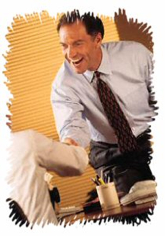 People need to agree from their own free will. Agreements are negotiated and serve the needs and desires of all parties.Be HonestTell the truth and state how things really are. Don’t engender false expectations or hide important facts and circumstances.CollaborateWork with others to obtain your goals. Relationships are important as are partnerships of various kinds. Working together, each looks out for the other and shares learning and opportunities.CompeteDo your best to be better than others in your field. Grow yourself by doing each project better than the last one.Respect ContractsCreate agreements that are strong and serve all parties, then keep those contracts as you keep your word.Use Initiative & EnterpriseBe creative and think in new ways. Be the first to bring a new product or service to your clients. Create new opportunities and be the first to implement them.Be Open to Inventiveness & NoveltyBe open minded and pay attention to new possibilities, where ever they may be found. Then make good use of them.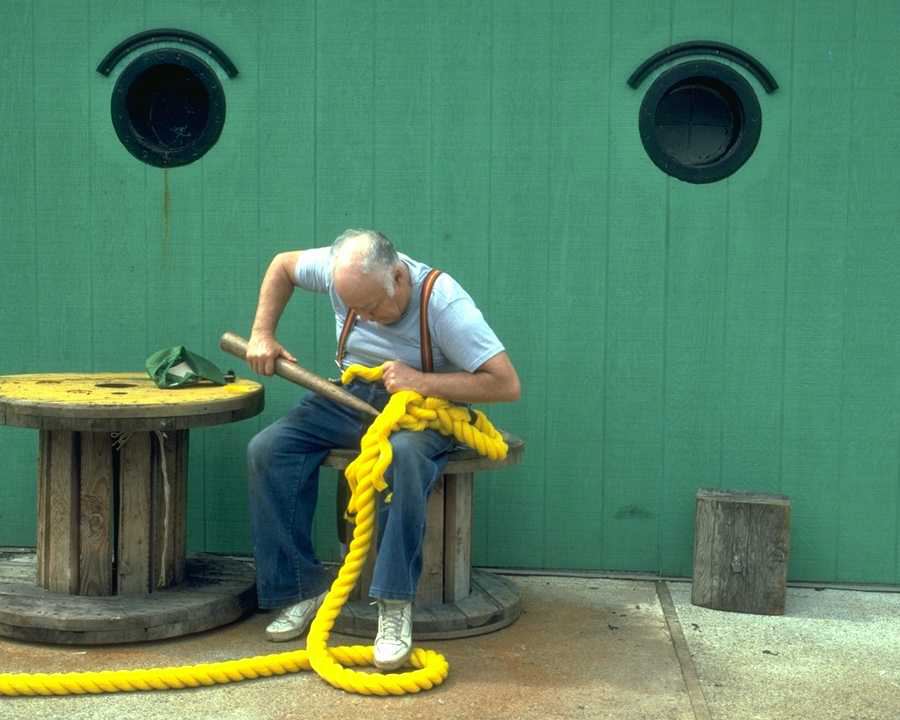 Be EffectiveMake sure that what you do achieves the ends you had in mind. Make sure that your actions meet the goals, needs and desires of those you are working with and for.Promote Comfort & ConvenienceEstablish yourself as one who can make life easier and more satisfying for others.Dissent for the TaskOpenly state problems or issues you notice so that the result will be to everyone’s satisfaction. Don’t hide tribulations, troubles or problems.Invest for ProductivityMake sure you have the resources to increase your capacity, capability and to improve the quality of what you do.Be IndustriousWork hard and be tireless in the pursuit of your goals.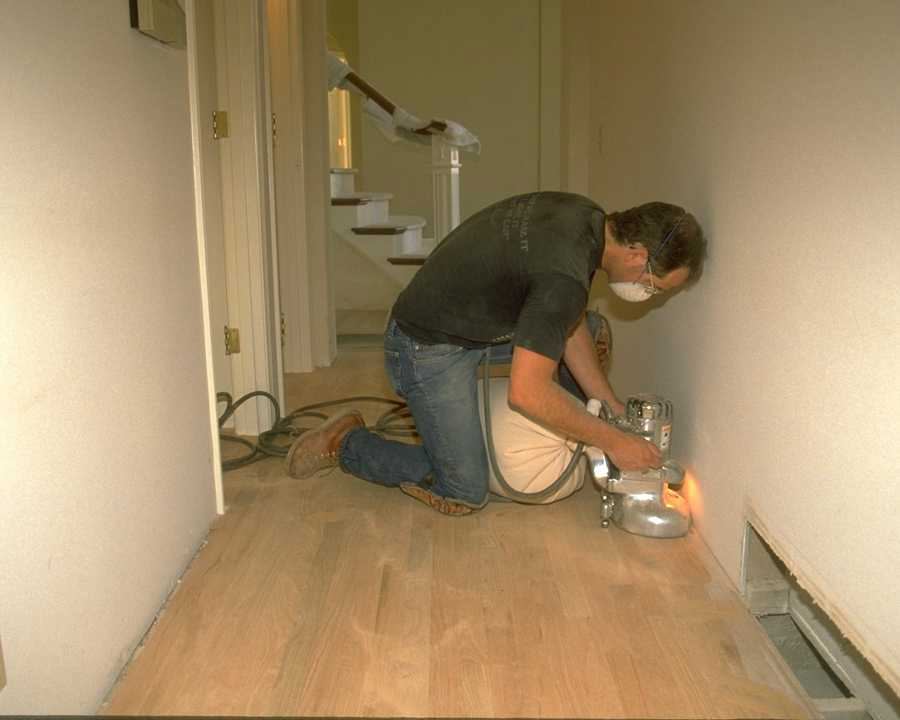 Be ThriftyWaste as little as possible and conserve what ever you can.Be OptimisticDo not become overcome by experiences or circumstances. Know always that a better, more productive time awaits.Think about how YOU live these values. Do you see them at work? Where else might you see them? Remember the goal is effectiveness and that these values form a system and are interdependent.Sustainable ValuesThe Sustainable Values Set® is broken down into four subsets: Commitment, Continuity, Resilience, Abundance/Innovation.1. CommitmentIntegrity of the WholeAll parts are equally important and valid, interdependent, and interconnected. Which is more important: letters, words, sentences, paragraphs or documents? Which is more important: microbes, worms, lizards, guinea pigs, horses, or humans? Communication cannot happen without the former and life cannot happen without the latter. The roles vary, but all are equally important and valuable.Any action affects the whole, but not at the same time, and in a non-linear fashion. One of the big differences between linear and non-linear cause and effect is time. With linear cause and effect the action and response are immediate.  I push you and you fall. With non-linear cause and effect the response/effect happens at a later time and even in a different circumstance. I push you and while you recover you push someone else of my same ethnic background in retaliation for my action two days later. It is not always easy to see the causes of our actions, but not seeing them does not mean they don’t exist.Seeing wholes and understanding patterns are crucial to integrity and ethical action.All Actions Create the Conditions that Support LifeLife is not just existence, but the joy in living.Actions and thoughts that deny or undermine the joy of living are not life enhancing. Struggle that builds capacity is necessary for Life.No Action is neutral it either supports Life or it doesn’t. All actions have consequences. Skilled action is Life enhancing. Action that comes from the heart supports Life. Actions infused with gratitude and appreciation are Life enhancing. Your body knows when you have acted in a way that supports Life.Humans are Intrinsic to the Web of LifeThe universe can only see and celebrate itself through humans. We are the only species who can see the entire curve of creation from the past to the present and thus appreciate the increasing complexity of consciousness. We are the only ones capable of seeing wholes and patterns and appreciate the majesty around us.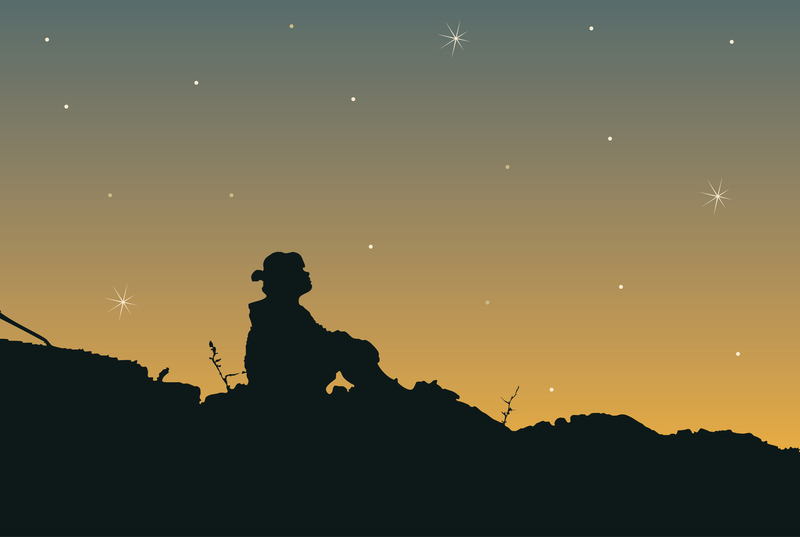 Acting on what only we can see and know is key to our valuable contribution.Right RelationshipRelationship is an acknowledgement of the value and contribution of the other. Right relationship is acting in that knowledge to preserve and respect that value.2. Continuity Precautionary PrincipleNothing is more important than the future of Life, so all actions are mitigated to ensure both continuation of Life, the health of life, the joy of Life and the relationships that sustain life.Attention is paid to the implications and consequences of all decisions. When there is doubt about the impact on Life or the decision appears damaging, no action is taken. The tension between desire and consequences is used to create a new and life enhancing solution. Future consequences are more important than immediate need.InterdependencyNothing exists on its own without the contribution and support of something else. To remove any part of this chain is to put the entire chain at risk. Life thinks in systems and not in things. All things are interconnected and as such each entity impacts everything else in a non-linear cause and effect manner.OptimizationThe goal is to make the whole healthy and successful – to be the best it can be.We tend to maximize parts and sacrifice the health of the whole, in doing so. Understanding that all things have a season we can learn to work with the natural cycles of growth, allowing for fallow times. Working within natural rhythms maintains the health of the whole.3. ResilienceSelf-OrganizationSelf-Organization is the ability for living individuals to move in a way that enhances their comfort and sustainability by processing information they get from their environment. The actions of individuals who do this supports and enhances the ability of others to do the same. Patterns arise and coherence is achieved through the sharing of information. Coherence of action is necessary, leadership is not.DiversityDiversity expresses the richness of life and is how life replenishes itself and guarantees its evolutionary capacity and sustainability.For individuals, diversity allows for resilience, increased capacity and capability, exceptional creativity and expanded consciousness.ReciprocityReciprocity is the expression of the mutual respect for the value others bring through the open receipt of their gifts. The acknowledgement of value in the giving and receiving flow cements both culture and community. It is exchange without debt.Dynamic Stability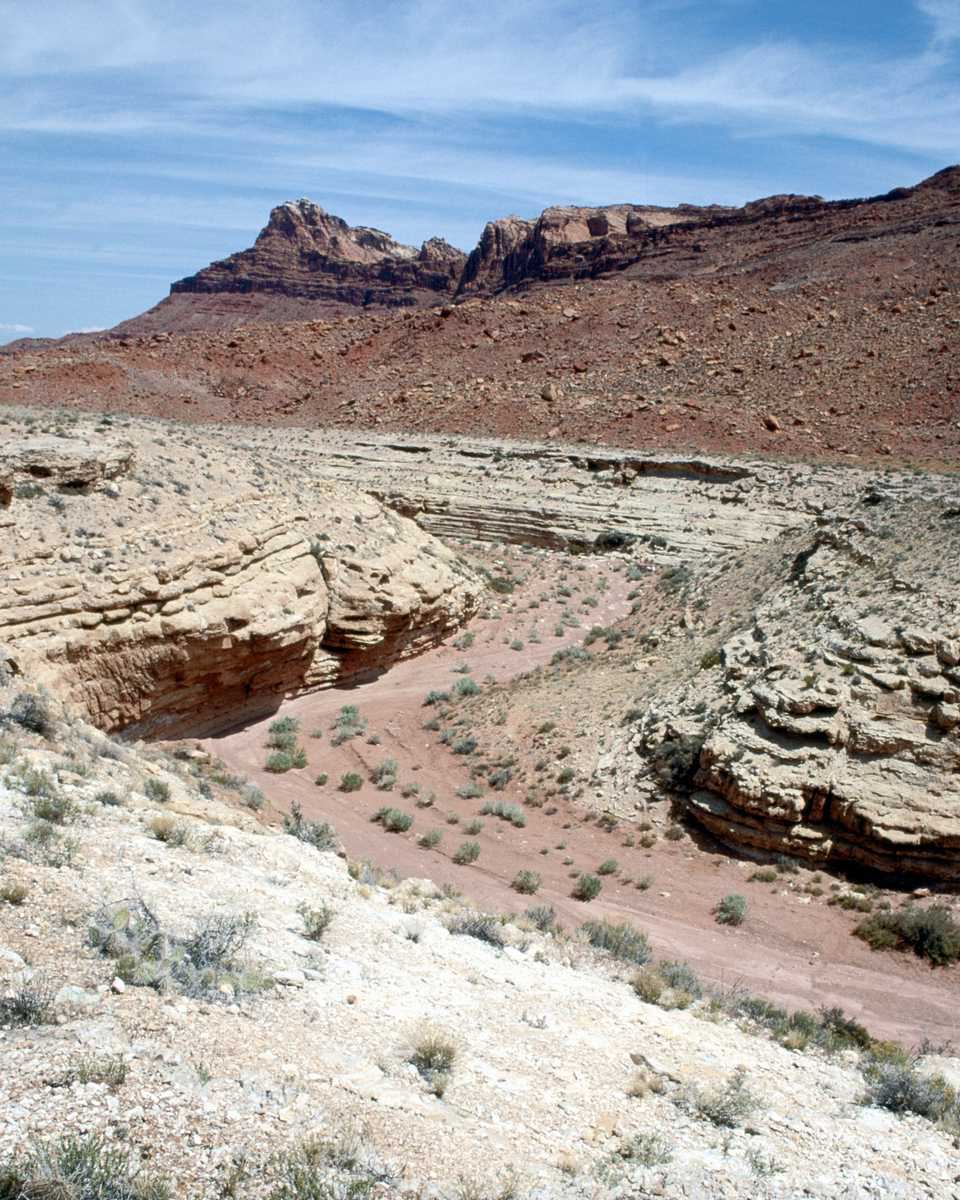 This is the ability of living systems to move incrementally in concert with its changing environment in such a way that while the change can be significant the discomfort is minimal or almost non-existent and the new stable state is achieved with integrity for the whole system.EmpowermentAuthentic actions spring from the recognition of significant value in self and others so that it becomes immoral to withhold that value or prevent its expression. It is power with.4. Abundance/InnovationCo-CreationThis is an expression of the recognition of the right of all life to self-fulfillment and self-actualization, that right is mutually reinforced. In that engagement something new is formed.Ecologies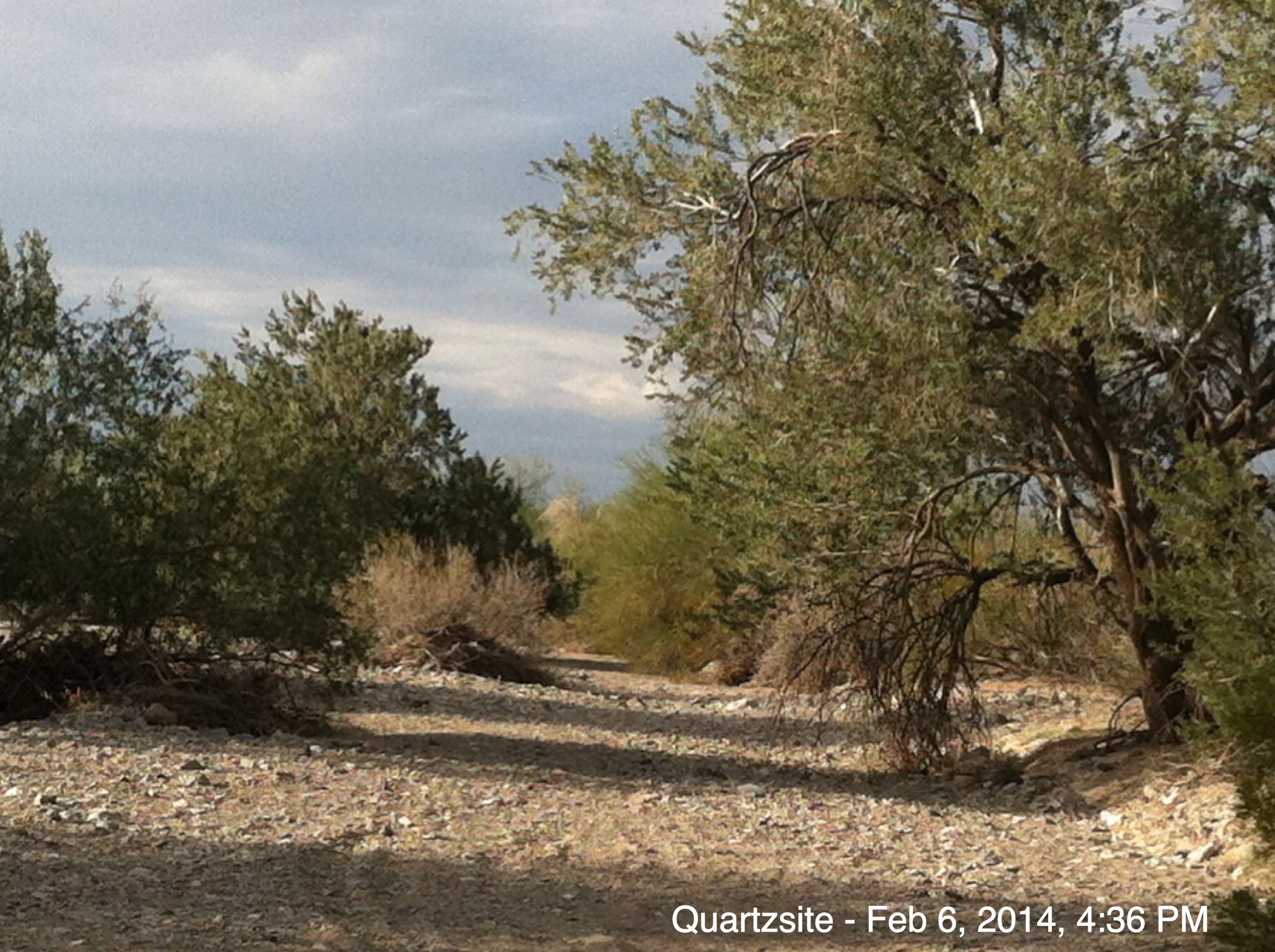 Ecological thinking is thinking as an expression of the community of interdependence, ensuring abundance, sufficiency and mutual health for all participants.Zero WasteNothing is created that can’t be eaten and everything that can be eaten is. Nothing is withheld from taking its place as nourishment. There is no waste in nature.Curiosity & ExperimentationLearning is at the heart of what it means to be alive. Emergence is an active part of evolution and evolution is a natural consequence of learning.These are the values that nature uses to ensure the increase in complexity and consciousness that has been the path of Life on Earth for the past 3.8 billion years.Real Life Examples and ApplicationsWhen I work with companies I ask two questions: What do you experience every day?What would you like to experience every day?The answers to these questions tell me:What lives in the cultureWhat that individual/department prefersWhat others s/he works for preferThe gap between the individual and managementThe gap between the department and the organizationThe preferred direction for change and how well it matches the organizations goalsThe cost and length of time to make a changeThe likely hood that there are potential problems waiting to surfaceThe next two examples show the over all tendency in the culture as seen by one team member. The first one, in blue, indicates what that team member experiences in the culture. In other words, what the team member believes s/he must adhere to and what is present in his/her everyday experience.The second example, in red - the high point at self-actualization, shows what that team member prefers in order to do her/his best work.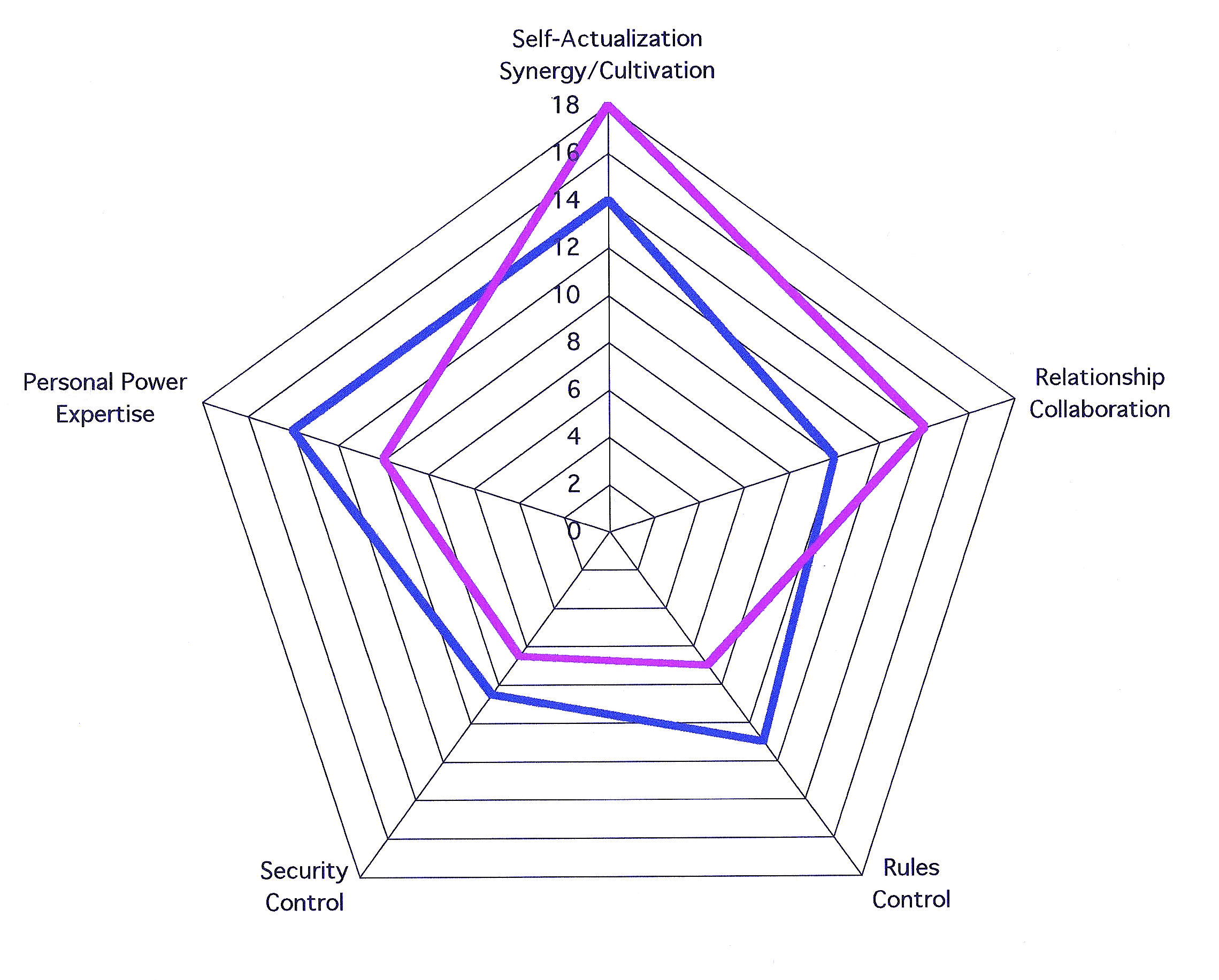 Figure 1 – Lived ValuesLived ValuesWhen these two shapes are vastly different from each other that is a good indication of tension and dissatisfaction in the workplace. In this graph it is clear that there is tension between the need to develop relationships and self-expression and the requirement to be obedient and dutiful.The goal is to have both sets of values be as similar as possible and then the behavior those values engender must also fit the demands of the strategy the organization is pursuing. If this is so, then the culture will support team members in the required behavior.For example: rules and regulations needed for safety require more obedience and regimentation in team membership behavior. Leadership is then more inclined to authority. However if multitudes of new products and rapid responses are necessary, then teams need to be inventive and their leadership supportive of experimentation and failure.Work PagesDefining your ValuesProtective ValuesWhich of these values do you see at play in your team experience? Jot down short examples of as many as you can.How are these values rewarded??How do you feel about this?Do these values serve the team/organization? What are the real results of acting on these values?What would need to change to make the team more effective?StoriesWhat are the most often told stories that support these values?What are these stories trying to accomplish?Are they useful to the team? If useful, in what way? If not why not?What other stories might be honestly told that would have a different impact?Effective ValuesWhich of these values do you see at play in your team? Jot down short examples of as many as you can.How are these values rewarded?How do you feel about this?Do these values serve the team/organization? What are the real results of acting on these values?What would need to change to make the team more effective?StoriesWhat are the most often told stories that support these values?What are these stories trying to accomplish?Are they useful to the team? If they are useful, in what way? If not why not?What other stories might be honestly told that would have a different impact?Sustainable ValuesWhich of these values do you see at play in your team? Jot down short examples of as many as you can.How are these values rewarded?How do you feel about this?Do these values serve the team/organization? What are the real results of acting on these values?What would need to change to make the team more effective?StoriesWhat are the most often told stories that support these values?What are these stories trying to accomplish?Are they useful to the team? If they are useful, in what way? If not why not?What other stories might be honestly told that would have a different impact?Systems IssuesThese are: purpose; wholes versus parts and pieces; non-linear cause and effect; interdependent; nested and feedback loops. Can you tell a story or two that reflect the presence of these systems issues in your team?CultureIn your estimation, what kind of leadership does your team have that supports a competitive culture?TeamDepartmentYou PersonallyCollaborativeList here those experiences that seem to reflect a Collaborative culture.In your estimation, what kind of leadership does your team have that supports a collaborative culture?TeamDepartmentYou PersonallyInnovativeList here those experiences that seem to reflect an Innovative culture.In your estimation, what kind of leadership does your team have that supports an innovative culture?TeamDepartmentYou PersonallySummaryOver all, what kind of culture does your team have?What kind of leadership does your team have?What kinds of changes would improve your team?What actions can you take to help bring these changes about?Personal NotesGet in TouchThe Art of Leadership – Impact! is a coaching and consulting company devoted to helping leaders create a lasting legacy that is both ethically robust, effective and financially rewarding.We provide: CIQ Coaching to improve over all communication for leadership and teamsConsulting that will enable an organization to become deeply sustainable. Executive Advancement™ a leadership development program designed for growth for the whole person.Assessments for culture, values, leadership and workplace effectiveness.Values Clarification work for individuals and organizationsEthical coaching for both short and long-term issues.Contact us at:Kathryn Alexander, MA1819 E. Liberty Ave.Spokane, WA 99207(509) 934-5930mailto:ArtofLeadershipImpact@gmail.comhttp://artofleadershipimpact.com+–AcceleratingReinforcingDampeningBalancing